Практика работы с одаренными детьми: организация исследовательской деятельности в области краеведения.Учитель начальных классов МБОУ «СОШ №55» города Чебоксары Чувашской РеспубликиДанилова Светлана Георгиевна. В ФГОС третьего  поколения уточнены и конкретизированы направления воспитания. Например, патриотизм воспринимается как:•	интерес к изучению родного языка, понимание российской гражданской идентичности в поликультурном и многоконфессиональном обществе, истории и культуры;•	ценностное отношение к достижениям России в науке, искусстве, спорте, технологиях, к боевым подвигам и трудовым достижениям россиян;•	уважение к символам России, государственным праздникам, историческому и природному наследию и памятникам, традициям разных народов, проживающих в стране.С первых минут урока учитель не только учит учиться, но и воспитывает гражданина страны, будущее нашей страны. А, как известно, без прошлого нет будущего.В первом классе мы учились считать, читать, писать, учились выстраивать взаимоотношения, обсуждали события, которые вызывали интерес. В нашей стране этот год прошел  в подготовке к празднованию  юбилея Победы, поэтому мы часто на занятиях затрагивали эту тему.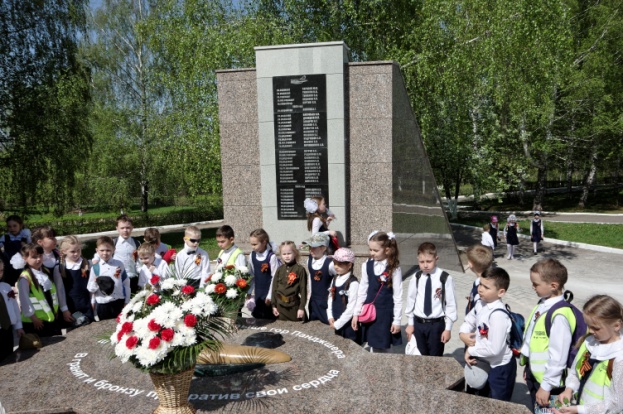 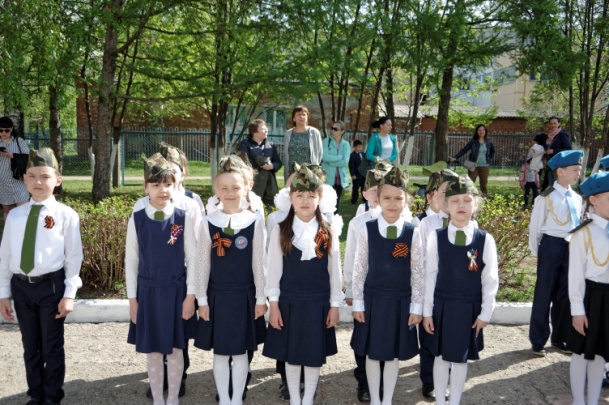    Минута молчания                                                  Смотр строя и песни    й учитель.         ли тему приняли тему ейнета, .                       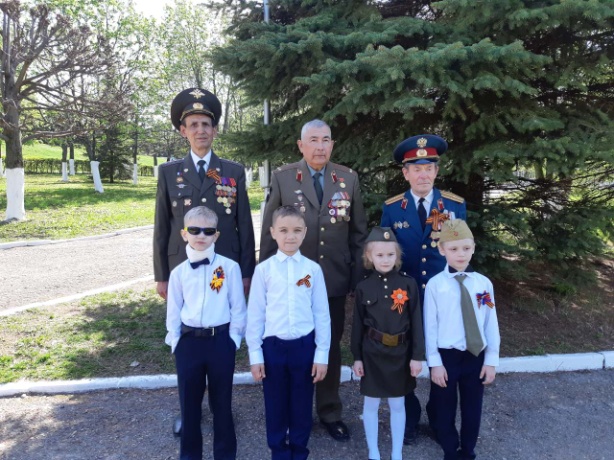 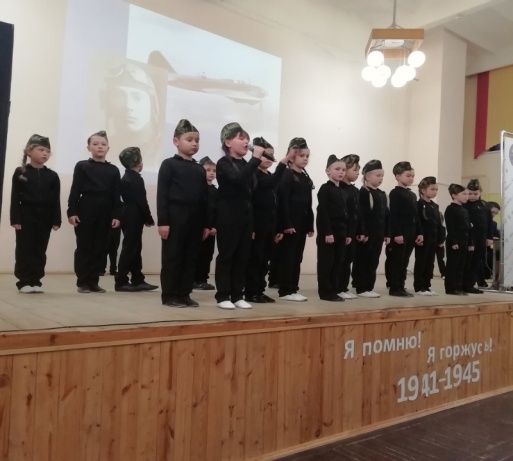    Встреча с ветеранами                      «Погибшим в небе за Родину посвящается…:              Каждый ребёнок неповторим. В учебном  процессе учитель имеет возможность наблюдать и давать возможность для раскрытия их талантов. Мне посчастливилось в своей педагогической деятельности встретить братьев двойняшек, у которых, буквально загорались глаза при разговоре на исторические темы. Поэтому я не удивилась, когда Антон и Илья решили свои первые исследовательские проекты создать на военную тему. 2021 год в Чувашской Республике был объявлен Годом строителей Сурского и Казанского оборонительных рубежей. Время летит очень быстро, уходят из жизни многие из славного поколения тружеников тыла. Чем меньше остается участников строительства рубежей, тем ценнее их свидетельства о нем. Изучив исторические материалы на страницах интернета, ученикам  захотелось встретиться с непосредственными участниками тех событий и записать их воспоминания. Мы опрашивали всех родителей, знакомых и родственников. К сожалению, их осталось очень мало, так как самым молодым участникам должно было  быть 95 лет. В итоге я удостоверилась, что моя близкая родственница, тётя по линии отца - Трифонова Анфиса Тихоновна  принимала участие в строительстве Казанского обвода в Янтиковском районе. Так как ситуация не позволяла очно встретиться с ней, связывались онлайн  и записывали её воспоминания о событиях тяжёлого военного времени. План работы над проектом:Со своими исследовательскими работами ребята выступили перед одноклассниками. Эта тема затронула всех в классе. Так как мы с первого класса в рамках муниципального проекта «Преемственность: школа - детский сад» организовываем совместные мероприятия в детских садах, решили рассказать дошколятам о подвигах наших земляков и о таких событиях как «Парад Победы 1941 года», «День Героев Отечества», провели викторины  о «Родах войск».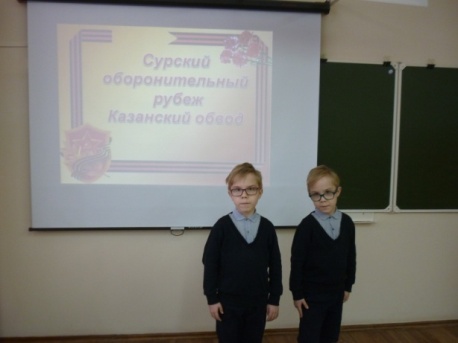 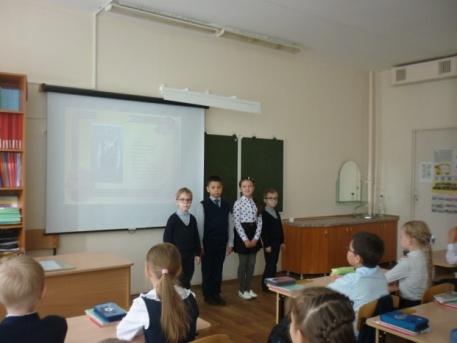 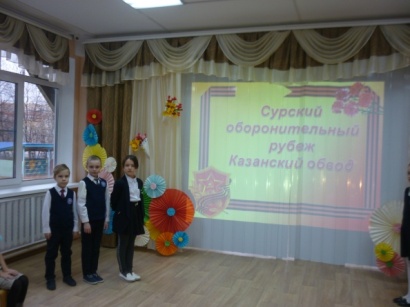 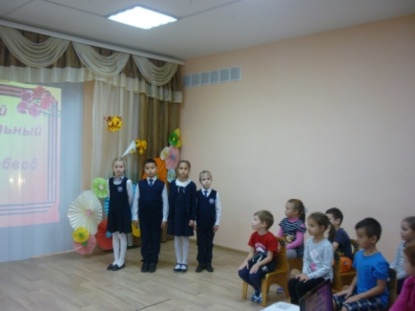 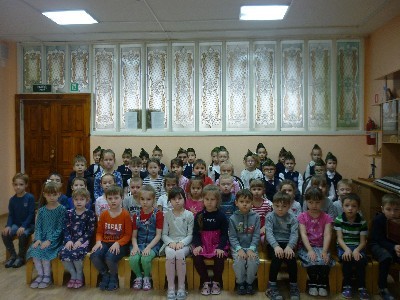 Труды ребят оценили по заслугам, да и цели были достигнуты: результаты исследования вошли в сборник воспоминаний.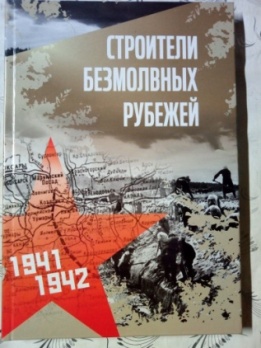 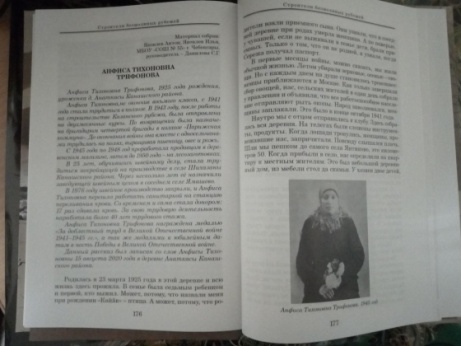 На этом работа ребят не остановилась. Они решили продолжить исследование и за новыми фактами отправились в Музей воинской славы Чувашской Республики. В зале, рассказывающем о трудовом подвиге чувашского народа в годы Великой Отечественной войны, их внимание привлек один рисунок, на котором было изображено строительство Сурского оборонительного рубежа. Ребята захотели узнать подробнее о его авторе – Яковлеве Николае Лукиче, так как по надписи на рисунке поняли, что он являлся непосредственным участником тех событий. Им стало интересно изучить жизнь и творчество этого художника. Возможно, это позволит побольше узнать о жизни чувашского народа во время Великой Отечественной войны, так как фотографии  того времени практически отсутствуют. Для этого ребята  решили изучить его рисунок.План работы над проектом: По завершении  работы над проектом, ребята ознакомили с результатом своего труда одноклассников. Их эмоциональное выступление не оставило никого равнодушными. Свои впечатления дети отразили в рисунках, из которых мы организовали небольшую выставку и даже приняли участие в конкурсе.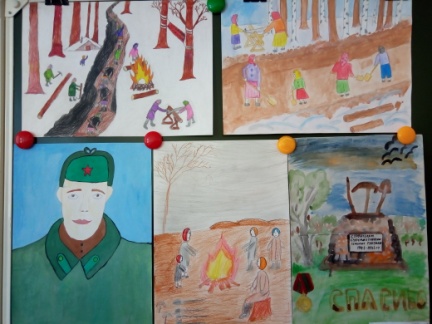 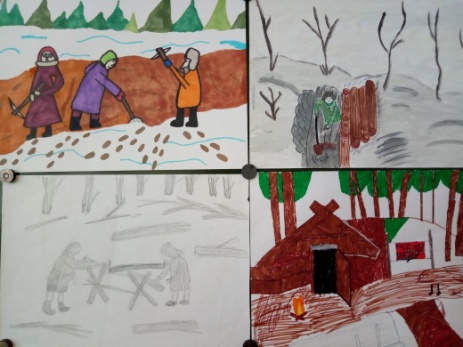 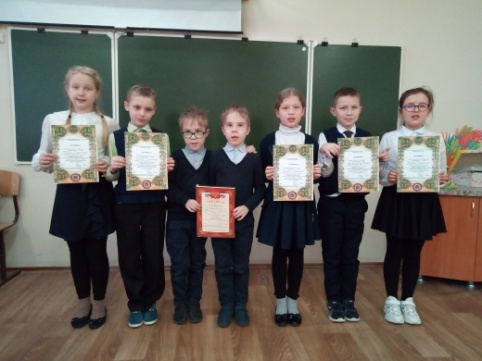  Исходя из плана работы над проектом, можно сделать вывод, что работа  над проектом завершена. Национальный музей - кладезь исторических источников. Изучая один экспонат можно открыть страницы жизни не только одного человека, но и целой эпохи. В конце учебного годы мы посетили музей Воинской Славы, где Илья и Антон стали помощниками экскурсовода.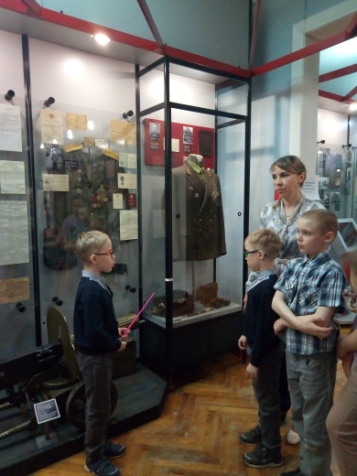 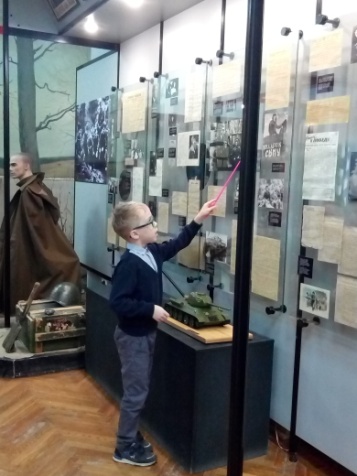 Здесь же они обратили своё внимание на оружие.  Экскурсовод рассказала, что этот пистолет-пулемет системы Судаева (ППС-43). Создателем является наш земляк – уроженец Алатырского района – Судаев Алексей Иванович. Антона и Илью  это очень заинтересовало. И  в следующем  учебном году  решили  поподробнее изучить судьбу оружейника. 2022 год был полностью  посвящен проектной работе и ознакомлению с результатами исследований одноклассников. Так же с проектами ребята принимали участие в исследовательских конкурсах. За два года их работы опубликовали в шести сборниках.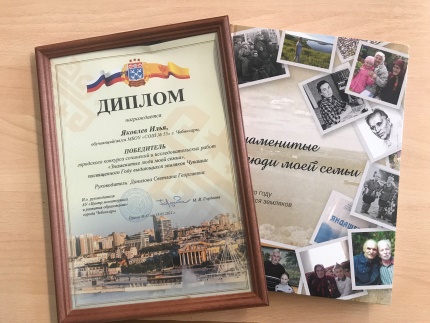 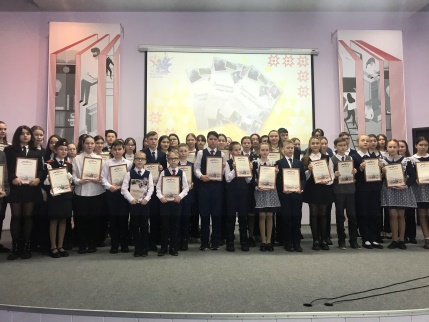 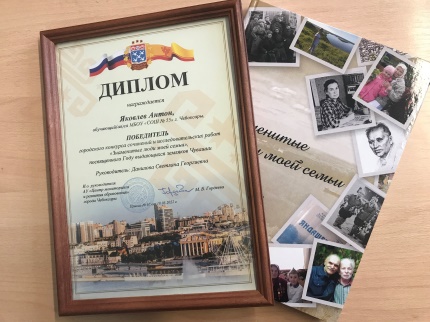 Итогом плодотворной работы стало выдвижение ребят на присуждение Именной стипендии главы администрации города Чебоксары для одарённых и талантливых детей и молодёжи. В результате: из 402 представленных учеников, Антон и Илья стали, одними из 35, стипендиатами.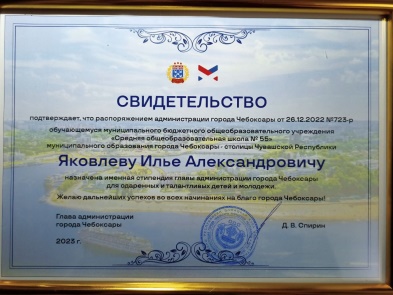 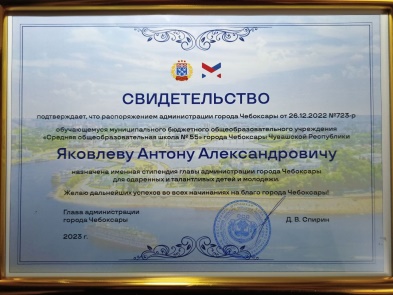 Таким образом, могу сказать, что использование проектного метода позволяет не только успешно работать с одаренными детьми, где они могут приобрести навыки планирования и организации своей деятельности, открывать и реализовывать свои творческие способности. Но и, так как в работу над проектом вовлекаются одноклассники, это способствует укреплению взаимоотношений в классе. А проектная  деятельность в области краеведения формирует у учащихся интерес к духовной культуре своего народа, уважение к его историческому прошлому, что способствует влиянию на его поведение в обществе, формирование в подрастающем поколении национального самосознание, чувства собственного достоинства, а также ответственности за судьбу своего Отечества и стремление приносить пользу родному краю.Этапы проектаВиды деятельностиСроки выполненияПодготовительный Выбор проблемы, источников литературы, составление планаИюнь 2020 г.ДеятельностныйСбор и изучение исторических материалов.Поиск и проведение  беседы с участником строительства Казанского обвода.Июль – август 2020 гОформление материалов проектаОформление материалов проекта для включения в сборник воспоминаний участников  строительства Сурского и Казанского оборонительных рубежей на территории Чувашии в годы Великой Отечественной войныАвгуст 2020г.ПрезентационныйОформление презентации.Выступление с презентацией проекта в школе, детском саду.Сентябрь 2020 - май 2021 г.Этапы проектаВиды деятельностиСроки выполненияПодготовительный Выбор проблемы, источников литературы, составление планаДекабрь  2020 г.ДеятельностныйИзучение исторических материалов по теме исследования. Создание рисункаЯнварь 2020 гОформление материалов проектаОформление материалов проектаФевраль 2020г.ПрезентационныйОформление презентации.Выступление с презентацией проекта в школе, детском саду.Март - май 2021 г.